ORDIN nr. 3850 din 2 mai 2017 pentru aprobarea Metodologiei-cadru de organizare a programelor de formare psihopedagogică în cadrul instituţiilor de învăţământ superior acreditate în vederea certificării competenţelor pentru profesia didacticăORDIN nr. 3850 din 2 mai 2017 pentru aprobarea Metodologiei-cadru de organizare a programelor de formare psihopedagogică prin departamentele de specialitate din cadrul instituţiilor de învăţământ superior acreditate în vederea certificării competenţelor pentru profesia didactică(la data 25-iul-2017 Actul modificat de Art. I, punctul 1. din Ordinul 4218/2017 )
Forma sintetică la data 31-mar-2020. Acest act a fost creat utilizand tehnologia SintAct®-Acte Sintetice. SintAct® şi tehnologia Acte Sintetice sunt mărci inregistrate ale Wolters Kluwer.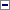 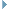 Având în vedere prevederile Ordinului ministrului educaţiei, cercetării, tineretului şi sportului nr. 3.841/2012 pentru aprobarea condiţiilor privind organizarea masterului didactic,În temeiul art. 236 şi 237 din Legea educaţiei naţionale nr. 1/2011, cu modificările şi completările ulterioare, şi al Hotărârii Guvernului nr. 26/2017 privind organizarea şi funcţionarea Ministerului Educaţiei Naţionale,ministrul educaţiei naţionale emite prezentul ordin.Art. 1Se aprobă Metodologia-cadru de organizare a programelor de formare psihopedagogică prin departamentele de specialitate din cadrul instituţiilor de învăţământ superior acreditate în vederea certificării competenţelor pentru profesia didactică, prevăzută în anexa care face parte integrantă din prezentul ordin.Art. 2(1)Furnizorii de formare psihopedagogică în vederea certificării competenţelor didactice obligatorii pentru profesia didactică sunt:a)liceele pedagogice pentru funcţiile didactice din învăţământul antepreşcolar, preşcolar şi primar de educator-puericultor, educatoare/educator, învăţător/învăţătoare, şi unităţile de învăţământ terţiar nonuniversitar, pentru formarea maiştrilor-instructori şi a antrenorilor;b)instituţiile de învăţământ superior acreditate, prin departamente de specialitate cu profil psihopedagogie înfiinţate în condiţiile legii, pentru funcţiile didactice din învăţământul antepreşcolar, preşcolar, primar, gimnazial, liceal şi postliceal.(2)Instituţiile de învăţământ superior acreditate elaborează metodologia proprie de organizare a programelor de formare psihopedagogică în vederea certificării competenţelor pentru profesia didactică, denumită în continuare metodologia proprie, cu respectarea prevederilor metodologiei-cadru prevăzute la art. 1.(3)Metodologia proprie este aprobată de către senatul universitar şi publicată pe pagina web a instituţiei de învăţământ superior.(4)Condiţiile de admitere la programele de formare psihopedagogică, inclusiv lista documentelor necesare înscrierii, trebuie făcute publice în fiecare an de către universitate, cu cel puţin 6 luni înainte de susţinerea concursului de admitere.Art. 3(1)Programele de formare psihopedagogică sunt acreditate şi evaluate periodic de Ministerul Educaţiei Naţionale, prin intermediul Agenţiei Române de Asigurare a Calităţii în Învăţământul Superior sau de către o altă agenţie de asigurare a calităţii, din ţară sau din străinătate, înregistrată în Registrul European pentru Asigurarea Calităţii în Învăţământul Superior (EQAR).(2)Instituţiile de învăţământ superior acreditate pot organiza programe de formare psihopedagogică înfiinţate în condiţiile legii, cu respectarea prevederilor metodologiei-cadru prevăzute la art. 1, ale metodologiei proprii şi ale legislaţiei în vigoare.(3)Acreditarea şi evaluarea periodică a programelor de formare psihopedagogică se realizează distinct pentru fiecare limbă de predare, pentru fiecare locaţie geografică în care se desfăşoară şi pentru numărul maxim de studenţi care pot fi şcolarizaţi, propus de către agenţiile de evaluare a calităţii care au evaluat fiecare program de formare psihopedagogică, cu asigurarea practicii pedagogice de specialitate în unităţi în care procesul de învăţământ se desfăşoară în aceeaşi limbă, pe bază de acorduri-cadru încheiate între unităţile/instituţiile de învăţământ care asigură formarea iniţială şi inspectoratele şcolare la care sunt arondate unităţile de învăţământ.Art. 4La data intrării în vigoare a prezentului ordin se abrogă orice prevedere contrară.Art. 5Direcţia generală învăţământ universitar, Direcţia generală management preuniversitar, Direcţia generală evaluare şi monitorizare învăţământ preuniversitar, inspectoratele şcolare judeţene/al municipiului Bucureşti, precum şi toate instituţiile de învăţământ superior acreditate duc la îndeplinire prevederile prezentului ordin.Art. 6Prezentul ordin se publică în Monitorul Oficial al României, Partea I.-****-ANEXA nr. 1: METODOLOGIE-CADRU de organizare a programelor de formare psihopedagogică prin departamentele de specialitate din cadrul instituţiilor de învăţământ superior acreditate în vederea certificării competenţelor pentru profesia didacticăCAPITOLUL I: Organizarea programelor de formare psihopedagogicăArt. 1(1)Organizarea programelor de formare psihopedagogică în cadrul instituţiilor de învăţământ superior acreditate urmăreşte dezvoltarea şi certificarea competenţelor specifice profesiei didactice.(2)În cadrul instituţiilor de învăţământ superior acreditate, certificarea competenţelor pentru profesia didactică se poate obţine la două niveluri, respectiv:a)nivelul I (iniţial) care acordă absolvenţilor de studii universitare dreptul să ocupe posturi didactice în învăţământul antepreşcolar, preşcolar, primar şi gimnazial, cu condiţia acumulării unui minimum de 30 de credite transferabile din programul de formare psihopedagogică;b)nivelul II (de aprofundare) care acordă absolvenţilor de studii universitare dreptul să ocupe posturi didactice în învăţământul liceal şi postliceal, cu satisfacerea cumulativă a două condiţii:1.(i) acumularea unui minimum de 60 de credite transferabile din programul de formare psihopedagogică obţinute prin cumularea celor 30 de credite de la nivelul I cu cele 30 de credite de la nivelul II;2.(ii) absolvirea unui program de master în domeniul diplomei de studii universitare de licenţă.(2)În cadrul instituţiilor de învăţământ superior acreditate, certificarea competenţelor pentru profesia didactică se poate obţine la două niveluri, respectiv:a)nivelul I (iniţial) care acordă absolvenţilor de studii universitare dreptul să ocupe posturi didactice în învăţământul antepreşcolar, preşcolar şi general obligatoriu cu condiţia acumulării unui minimum de 30 de credite transferabile din programul de formare psihopedagogică;b)nivelul II (de aprofundare) care acordă absolvenţilor de studii universitare dreptul să ocupe posturi didactice la toate nivelurile învăţământului preuniversitar, cu satisfacerea cumulativă a două condiţii:(i)acumularea unui minimum de 60 de credite transferabile din programul de formare psihopedagogică obţinute prin cumularea celor 30 de credite de la nivelul I cu cele 30 de credite de la nivelul II;(ii)absolvirea uneia dintre următoarele categorii de studii:- studii universitare de master;- studii universitare de lungă durată;- program postuniversitar cu durata de cel puţin un an şi jumătate sau care asigură acumularea a cel puţin 90 de credite;- program de conversie profesională pentru dobândirea unei noi specializări, finalizat după absolvirea studiilor universitare de maşter sau a studiilor universitare de lungă durată.
(la data 30-iul-2018 Art. 1, alin. (2) din anexa 1, capitolul I modificat de Art. I, punctul 1. din Ordinul 4129/2018 )(3)_a)Formarea psihopedagogică a personalului din educaţia antepreşcolară pentru funcţia didactică de educator-puericultor, a celui din învăţământul preşcolar şi primar pentru funcţiile de educatoare/educator şi învăţătoare/învăţător se realizează prin liceele pedagogice, iar a maiştrilor-instructori şi a antrenorilor prin unităţi de învăţământ terţiar nonuniversitar.b)Pentru absolvenţii liceelor pedagogice şi colegiilor universitare de institutori se consideră îndeplinită condiţia de formare psihopedagogică de nivel I, cu respectarea prevederilor legale în vigoare privind specializările absolvite.c)Au acces la programele de formare psihopedagogică de nivel II absolvenţii liceelor pedagogice şi colegiilor universitare de institutori care fac dovada îndeplinirii condiţiei de formare psihopedagogică de nivel I menţionate la lit. b) şi urmează sau au absolvit un program de master în domeniul diplomei de studii universitare de licenţă.c)Persoanele care se încadrează în prevederile lit. b) pot urma programul de formare psihopedagogică de nivel II dacă au absolvit studiile universitare de licenţă şi urmează sau au absolvit un program de studii universitare de master.
(la data 30-iul-2018 Art. 1, alin. (3), litera C. din anexa 1, capitolul I modificat de Art. I, punctul 2. din Ordinul 4129/2018 )d)Prin excepţie de la prevederile alin. (2) lit. b), instituţiile de învăţământ superior certifică competenţele pentru profesia didactică la nivel II şi în cazul absolvenţilor liceelor pedagogice şi colegiilor universitare de institutori, cu respectarea prevederilor legale în vigoare privind specializările absolvite, dacă aceştia au acumulat minimum 30 de credite transferabile din programul de formare psihopedagogică de nivel II şi au absolvit un program de maşter în domeniul diplomei de studii universitare de licenţă.d)Pentru persoanele care se încadrează în prevederile lit. b) şi c), instituţiile de învăţământ superior certifică competenţele de nivel II pentru profesia didactică, după acumularea a minimum 30 de credite transferabile prin parcurgerea programului de formare psihopedagogică de nivel II.
(la data 30-iul-2018 Art. 1, alin. (3), litera D. din anexa 1, capitolul I modificat de Art. I, punctul 2. din Ordinul 4129/2018 )Art. 2(1)Programele de formare psihopedagogică din cadrul instituţiilor de învăţământ superior sunt organizate la forma de învăţământ cu frecvenţă, în sistemul creditelor de studiu transferabile.(2)Obţinerea creditelor necesare celor două niveluri de certificare pentru profesia didactică se conformează principiilor de transfer, recunoaştere, echivalare şi acumulare a creditelor de studiu.Art. 3(1)Instituţiile de învăţământ superior acreditate pot organiza programe de formare psihopedagogică de nivel I şi II atât pe parcursul studiilor universitare de licenţă, respectiv master, cât şi în regim postuniversitar, pentru ambele niveluri de certificare, cu respectarea prevederilor legale în vigoare, în condiţiile stabilite prin prezenta metodologie-cadru şi prin metodologia proprie de organizare a programelor de formare psihopedagogică în vederea certificării competenţelor pentru profesia didactică.(2)Practica pedagogică de specialitate se asigură în unităţi de învăţământ în care procesul de învăţământ se desfăşoară în aceeaşi limbă cu a programelor de formare psihopedagogică, corespunzător cu specializarea studiilor universitare pe care le urmează studentul sau cu specializarea înscrisă pe diploma de licenţă a absolvenţilor, după caz.(3)Instituţiile de învăţământ superior care asigură formarea psihopedagogică încheie acorduri-cadru cu inspectoratele şcolare la care sunt arondate unităţile de învăţământ unde se desfăşoară practica pedagogică de specialitate, cu respectarea prevederilor legale în vigoare.CAPITOLUL II: Admiterea la programele de formare psihopedagogicăArt. 4(1)Candidaţii se pot înscrie pentru concursul de admitere la programe de formare psihopedagogică atât în calitate de studenţi, pe parcursul studiilor universitare de licenţă, respectiv de master, cât şi în calitate de absolvenţi.(2)Absolvenţii studiilor universitare de licenţă care nu au urmat programul de formare psihopedagogică pe parcursul studiilor universitare de licenţă, respectiv de master se pot înscrie pentru a parcurge programul de formare psihopedagogică în regimul cursurilor postuniversitare.(3)În cazul absolvenţilor, înscrierea în regim postuniversitar la cursurile unui program de formare psihopedagogică de nivel I este condiţionată de absolvirea cu diplomă a unui program de studii universitare de licenţă.(4)Înscrierea în regim postuniversitar ia programe de formare psihopedagogică de nivel II este condiţionată de absolvirea unui program de maşter în domeniul diplomei de studii universitare de licenţă şi a programului de formare psihopedagogică de nivel I sau de îndeplinirea condiţiei de formare psihopedagogică de nivel I, în conformitate cu legislaţia în vigoare.Art. 4(1)Candidaţii se pot înscrie pentru concursul de admitere la programe de formare psihopedagogică, de nivel I sau II, concomitent cu parcurgerea studiilor universitare de licenţă, respectiv de master, având calitatea de student.(2)Înscrierea, în regim postuniversitar, la programul de formare psihopedagogică de nivel I este condiţionată de absolvirea cu diplomă a uneia dintre următoarele categorii de studii:a)studii universitare de licenţă;b)studii universitare de master;c)studii universitare de lungă durată;d)programe postuniversitare cu durata de cel puţin un an şi jumătate sau care asigură acumularea a cel puţin 90 de credite, aprobate de Ministerul Educaţiei Naţionale: studii aprofundate, studii academice postuniversitare, studii postuniversitare de specializare, studii postuniversitare de masterat/master;e)programe de conversie profesională pentru dobândirea unei noi specializări;f)studii universitare de scurtă durată.(3)Înscrierea în regim postuniversitar la programul de formare psihopedagogică de nivel II este condiţionată de absolvirea programului de formare psihopedagogică de nivel I sau de îndeplinirea condiţiei de formare psihopedagogică de nivel I, în conformitate cu prevederile art. 1 alin. (3) lit. b), precum şi de absolvirea cu diplomă a uneia dintre următoarele categorii de studii:a)studii universitare de master;b)studii universitare de lungă durată;c)programe postuniversitare cu durata de cel puţin un an şi jumătate sau care asigură acumularea a cel puţin 90 de credite, aprobate de Ministerul Educaţiei Naţionale: studii aprofundate, studii academice postuniversitare, studii postuniversitare de specializare, studii postuniversitare de masterat/master;d)programe de conversie profesională pentru dobândirea unei noi specializări, finalizate după absolvirea ciclului II de studii universitare de master sau după absolvirea studiilor universitare de lungă durată.
(la data 30-iul-2018 Art. 4 din anexa 1, capitolul II modificat de Art. I, punctul 3. din Ordinul 4129/2018 )Art. 5(1)Admiterea la programele de formare psihopedagogică se face pe baza susţinerii unui examen/ interviu, în condiţiile stabilite prin metodologia proprie.(2)Admiterea la programele de formare psihopedagogică se susţine în limba în care se desfăşoară procesul de învăţământ, aceeaşi pentru care a fost acreditat programul de formare psihopedagogică.(3)Dosarul de candidatură pentru înscrierea la programe de formare psihopedagogică de nivel I conţine, după caz, următoarele:a)documente personale de identificare, în copie, precum şi dovada de schimbare a numelui, în cazul în care numele înscris pe actele de studii nu mai coincide cu cel din actul de identitate;b)adeverinţă de student eliberată de instituţia de învăţământ superior la care urmează programul de studii în specialitate, dacă această instituţie diferă de cea unde se organizează programul de formare psihopedagogică, în cazul în care programul de formare psihopedagogică este urmat în calitate de student;c)în cazul absolvenţilor, copie a diplomei de licenţă certificată "conform cu originalul" de instituţia organizatoare a programului de formare;c)în cazul absolvenţilor, act de studii corespunzător categoriei de studii în baza căruia se realizează înscrierea, în copie certificată «conform cu originalul» de către instituţia organizatoare a programului de formare psihopedagogică;
(la data 30-iul-2018 Art. 5, alin. (3), litera C. din anexa 1, capitolul II modificat de Art. I, punctul 4. din Ordinul 4129/2018 )d)foaia matricolă/suplimentul la diploma de licenţă sau orice alt document de studiu din care să rezulte parcursul universitar, în copie certificată "conform cu originalul" de instituţia organizatoare a programului de formare;d)foaia matricolă/suplimentul la diploma corespunzătoare categoriei de studii în baza căreia se realizează înscrierea sau orice alt document de studii din care să rezulte parcursul universitar, în copie certificată «conform cu originalul» de către instituţia organizatoare a programului de formare psihopedagogică;
(la data 30-iul-2018 Art. 5, alin. (3), litera D. din anexa 1, capitolul II modificat de Art. I, punctul 4. din Ordinul 4129/2018 )e)atestatul de echivalare sau recunoaştere pentru diplomele de licenţă obţinute în străinătate de către cetăţenii români, ai Uniunii Europene, Spaţiului Economic European şi din Confederaţia Elveţiană, în baza cărora se realizează admiterea, emis de Centrul Naţional de Recunoaştere şi Echivalare a Diplomelor, în copie certificată "conform cu originalul" de instituţia organizatoare a programului de formare;f)scrisoarea de acceptare la studii pentru cetăţenii statelor terţe care solicită înscrierea pentru a parcurge programul de formare psihopedagogică în regimul cursurilor postuniversitare. Pentru eliberarea acesteia se vor parcurge etapele prevăzute de legislaţia în vigoare. Universităţile transmit direcţiilor de specialitate din Ministerul Educaţiei Naţionale lista cu cetăţenii din statele terţe admişi la acest program, în conformitate cu legislaţia în vigoare;g)certificatul de competenţă lingvistică de nivel C1, eliberat de instituţiile de învăţământ acreditate care organizează cursul pregătitor pentru învăţarea limbii române, în cazul candidaţilor la programele de formare psihopedagogică şcolarizate în limba română şi care nu prezintă acte de studii eliberate de unităţi/instituţii de învăţământ din România sau din străinătate cu predare în limba română;h)certificatul medical care să ateste faptul că persoana care urmează să se înscrie la studii nu suferă de boli contagioase ori de alte afecţiuni incompatibile cu viitoarea profesie.(4)Dosarul de candidatură pentru înscrierea la programe de formare psihopedagogică de nivel II conţine în plus faţă de documentele de la alin. (3), după caz, următoarele:a)dovada absolvirii programului de formare psihopedagogică de nivel I sau a îndeplinirii condiţiei de formare psihopedagogică de nivel I, în conformitate cu legislaţia în vigoare;b)diploma de master în domeniul diplomei de studii universitare de licenţă, însoţită de foaia matricolă/suplimentul la diploma de master, ambele în copie certificată "conform cu originalul" de instituţia organizatoare a programului de formare;b)diploma de master/act de studii corespunzător categoriei de studii prevăzute la art. 4 alin. (3) lit. c) sau d) însoţită/însoţit de foaie matricolă/supliment, ambele în copie certificată «conform cu originalul» de către instituţia organizatoare a programului de formare psihopedagogică.
(la data 30-iul-2018 Art. 5, alin. (4), litera B. din anexa 1, capitolul II modificat de Art. I, punctul 5. din Ordinul 4129/2018 )c)atestatul de echivalare sau recunoaştere pentru diplomele de master obţinute în străinătate de către cetăţenii români, ai Uniunii Europene, ai Spaţiului Economic European şi din Confederaţia Elveţiană, în baza cărora se realizează admiterea, emis de Centrul Naţional de Recunoaştere şi Echivalare a Diplomelor, în copie certificată "conform cu originalul" de instituţia organizatoare a programului de formare.(5)Pentru toţi candidaţii care doresc înscrierea la programe de formare psihopedagogică de nivel II într-o instituţie de învăţământ superior din România şi care au urmat diferite programe de formare psihopedagogică în străinătate, instituţia de învăţământ superior analizează programul de formare parcurs, evaluează conţinuturile şi propune în scris Centrului Naţional de Recunoaştere şi Echivalare a Diplomelor recunoaşterea/echivalarea totală sau parţială a programului de formare psihopedagogică de nivel I finalizat.(5)Înscrierea la programul de formare psihopedagogică de nivel II într-o instituţie de învăţământ superior acreditată din România este condiţionată de prezentarea documentului privind recunoaşterea pregătirii psihopedagogice finalizate în străinătate, alocarea de credite profesionale transferabile programelor de formare psihopedagogică finalizate sau echivalarea numărului de credite profesionale transferabile obţinute de personalul din învăţământul preuniversitar în cadrul formării psihopedagogice finalizate, emis de Ministerul Educaţiei Naţionale, prin Direcţia generală management preuniversitar, la propunerea Comisiei specializate de recunoaştere.
(la data 25-iul-2017 Art. 5, alin. (5) din anexa 1, capitolul II modificat de Art. I, punctul 2. din Ordinul 4218/2017 )(5)Pentru absolvenţii care au finalizat programe de formare psihopedagogică în statele membre ale Uniunii Europene, în Statele semnatare ale acordului privind Spaţiul Economic European sau în Confederaţia Elveţiană, înscrierea la programul deformare psihopedagogică de nivel II, respectiv la programul de Studii de completare, prin susţinere de diferenţe, a formării psihopedagogice de nivel I/II într-o instituţie de învăţământ superior acreditată din România, este condiţionată de prezentarea documentului privind recunoaşterea pregătirii psihopedagogice finalizate în străinătate, alocarea de credite profesionale transferabile programelor de formare psihopedagogică finalizate sau echivalarea numărului de credite profesionale transferabile în cadrul formării psihopedagogice finalizate, emis de Ministerul Educaţiei Naţionale, la propunerea Comisiei specializate de recunoaştere.
(la data 30-iul-2018 Art. 5, alin. (5) din anexa 1, capitolul II modificat de Art. I, punctul 6. din Ordinul 4129/2018 )(6)Pentru studenţii care la data publicării prezentei metodologii sunt deja înscrişi la programele de formare psihopedagogică, instituţiile de învăţământ superior vor solicita acestor studenţi dovada competenţelor lingvistice, până la data înscrierii pentru susţinerea examenului de absolvire, pentru fiecare nivel de certificare. Testarea competenţelor lingvistice se va face la una dintre instituţiile de învăţământ acreditate care organizează cursul pregătitor pentru învăţarea limbii române.Art. 6(1)Programele de formare psihopedagogică pot fi organizate în regim de finanţare de la bugetul de stat sau în regim cu taxă.(2)Subvenţia de la bugetul de stat se acordă în cadrul finanţării de bază, în funcţie de numărul de locuri aprobate pentru fiecare universitate şi în funcţie de numărul de studenţi echivalenţi, potrivit coeficienţilor de finanţare aplicaţi de Consiliul Naţional al Finanţării Învăţământului Superior, luându-se ca reper numărul creditelor aferente programului.(3)Absolvenţii studiilor universitare care nu au urmat programul de formare psihopedagogică pe parcursul studiilor universitare de licenţă, respectiv de master pot urma programul de formare psihopedagogică numai în regim cu taxă.(4)Cuantumul taxelor de studii aferente programului de formare psihopedagogică se stabileşte anual de senatul universităţii.(5)Drepturile şi obligaţiile studentului (cursantului) înscris la programul de studii psihopedagogice, precum şi raporturile acestuia cu universitatea se stabilesc prin contractul de studii încheiat cu universitatea, potrivit metodologiei proprii.CAPITOLUL III: Curriculumul programelor de formare psihopedagogicăArt. 7(1)Curriculumul programelor de formare psihopedagogică este structurat pe 3 componente: curriculum-nucleu, curriculum extins şi curriculum opţional, conform Planului de învăţământ pentru programul de formare psihopedagogică din tabelul nr. 1 prevăzut în anexa nr. 1, care face parte integrantă din prezenta metodologie-cadru.(2)Curriculumul-nucleu este alcătuit din disciplinele şi activităţile didactice obligatorii pentru nivelurile I şi II de certificare pentru profesia didactică. Curriculumul-nucleu cuprinde următoarele pachete de discipline:a)discipline de pregătire psihopedagogică fundamentală - 18 credite;b)discipline de pregătire didactică şi practică de specialitate - 12 credite.(3)Curriculumul extins este alcătuit din disciplinele şi activităţile didactice obligatorii pentru obţinerea nivelului II de certificare pentru profesia didactică. Curriculumul extins cuprinde următoarele pachete de discipline:a)discipline de extensie a pregătirii psihopedagogice - 10 credite;b)discipline de extensie a pregătirii didactice şi practice de specialitate - 10 credite.(4)Curriculumul opţional este alcătuit din două discipline - 10 credite. Se alege câte o disciplină din fiecare dintre cele două pachete de discipline opţionale oferite de planul de învăţământ pentru nivelul II de certificare pentru profesia didactică.CAPITOLUL IV: Planul de învăţământ al programelor de formare psihopedagogicăArt. 8Planurile de învăţământ ale programelor de formare psihopedagogică de 30 de credite pentru nivelul I şi nivelul II de certificare pentru profesia didactică sunt prezentate în tabelul nr. 2a (monospecializare), în tabelul nr. 2b (dublă specializare) şi în tabelul nr. 3 din anexa nr. 2, care face parte integrantă din prezenta metodologie-cadru.Art. 9(1)Programul de formare psihopedagogică de 30 de credite corespunzător nivelului I oferit studenţilor, în mod eşalonat, pe parcursul studiilor de licenţă se desfăşoară conform planului de învăţământ prevăzut în tabelul nr. 2a (pentru monospecializare) sau conform planului de învăţământ prevăzut în tabelul nr. 2b (pentru dublă specializare) din anexa nr. 2.(2)Programul de studii psihopedagogice de 30 de credite transferabile de extensie, necesare acumulării pachetului de 60 de credite corespunzător nivelurilor I şi II, se desfăşoară conform planului de învăţământ prevăzut în tabelul nr. 3 din anexa nr. 2. Acest program poate fi urmat doar de studenţii/absolvenţii unui program de maşter în domeniul diplomei de licenţă, care au obţinut certificarea pentru nivelul I pe parcursul sau după finalizarea studiilor universitare sau fac dovada îndeplinirii condiţiei de formare psihopedagogică de nivel I, în conformitate cu legislaţia în vigoare.(2)Programul de studii psihopedagogice (de aprofundare) de 30 de credite transferabile (de extensie), necesare acumulării pachetului de 60 de credite corespunzător nivelurilor I şi II, se desfăşoară conform planului de învăţământ prevăzut în tabelul nr. 3 din anexa nr. 2. Acest program poate fi urmat de către masteranzi, conform art. 4 alin. (1) sau de către absolvenţi ai unui program de studii, conform art. 4 alin. (3), care au obţinut certificarea pentru profesia didactică de nivel I pe parcursul sau după finalizarea studiilor universitare sau care fac dovada îndeplinirii condiţiei de formare psihopedagogică de nivel I, în conformitate cu prevederile art. 1 alin. (3) lit. b).
(la data 30-iul-2018 Art. 9, alin. (2) din anexa 1, capitolul IV modificat de Art. I, punctul 7. din Ordinul 4129/2018 )CAPITOLUL V: Finalizarea programelor de formare psihopedagogicăArt. 10(1)Programul de formare psihopedagogică se finalizează cu examen de absolvire pentru fiecare nivel de certificare.(2)Examenul constă în elaborarea şi susţinerea unui portofoliu didactic. Acesta este un pachet de documente care reflectă sintetic nivelul şi calitatea competenţelor dobândite de absolvenţi prin parcurgerea programului deformare psihopedagogică.(3)Structura şi conţinutul portofoliului didactic se stabilesc prin metodologia proprie.Art. 11(1)Pentru examenul de absolvire a fiecărui nivel de certificare în profesia didactică se alocă câte 5 credite, distinct de cele 30 de credite aferente disciplinelor şi activităţilor didactice din curriculumul programului de formare psihopedagogică.(2)În cazul în care programul de formare psihopedagogică de 60 de credite este parcurs ca un program compact după absolvirea studiilor universitare, se susţine examen de absolvire pentru fiecare nivel de certificare, cotat cu câte 5 credite fiecare.CAPITOLUL VI: Certificarea competenţelor pentru profesia didacticăArt. 12Absolvirea programelor de formare psihopedagogică se finalizează cu obţinerea certificatului de absolvire corespunzător nivelului programului de formare psihopedagogică absolvit, respectiv:a)absolvenţii cu diplomă de licenţă care au finalizat programul de formare psihopedagogică de 30 de credite şi au promovat examenul de absolvire, corespunzător nivelului I de certificare pentru profesia didactică, obţin certificatul de absolvirea programului de formare psihopedagogică - nivelul I, care le acordă dreptul de a ocupa posturi didactice în învăţământul antepreşcolar, preşcolar, primar şi gimnazial;b)absolvenţii unui program de master în domeniul diplomei de licenţă care au finalizat programul de formare psihopedagogică corespunzător a 60 de credite şi au promovat examenul de absolvire, corespunzător nivelului II de certificare pentru profesia didactică, obţin certificatul de absolvire a programului de formare psihopedagogică - nivelul II, care le acordă dreptul de a ocupa posturi didactice în învăţământul liceal şi postliceal.Art. 12Absolvirea programelor de formare psihopedagogică se finalizează cu obţinerea «certificatului de absolvire» corespunzător nivelului programului de formare psihopedagogică absolvit, respectiv:a)absolvenţii învăţământului superior care au finalizat cu diplomă una dintre categoriile de studii prevăzute la art. 4 alin. (1) sau (2), au finalizat programul de formare psihopedagogică de 30 de credite şi au promovat examenul de absolvire a programului, corespunzător nivelului I de certificare pentru profesia didactică, obţin «certificatul de absolvire a programului de formare psihopedagogică - nivelul I», care le acordă dreptul de a ocupa posturi didactice în învăţământul antepreşcolar, preşcolar şi general obligatoriu;b)absolvenţii învăţământului superior care au finalizat cu diplomă una dintre categoriile de studii prevăzute la art. 4 alin. (1) sau (3), care au finalizat programul de formare psihopedagogică corespunzător a 60 de credite şi au promovat examenul de absolvire, corespunzător nivelului II de certificare pentru profesia didactică, obţin «certificatul de absolvire a programului de formare psihopedagogică - nivelul II», care le acordă dreptul de a ocupa posturi didactice la toate nivelurile sistemului naţional de învăţământ preuniversitar.
(la data 30-iul-2018 Art. 12 din anexa 1, capitolul VI modificat de Art. I, punctul 8. din Ordinul 4129/2018 )Art. 13(1)Certificatele de absolvire a programelor de formare psihopedagogică sunt eliberate conform regimului actelor de studii. Fiecare certificat va avea ca anexă foaia matricolă în limba română, în limba maternă şi în limba engleză, conţinând situaţia şcolară a absolventului.(2)Certificatul de absolvire a programului de formare psihopedagogică - nivelul I se eliberează numai absolvenţilor programului de formare psihopedagogică care au obţinut diploma de licenţă.(2)Absolvenţii programului de formare psihopedagogică - nivelul I, care au parcurs programul de formare, în calitate de student, obţin «Certificatul de absolvire a programului de formare psihopedagogică - nivelul I» numai după obţinerea diplomei de studii universitare de licenţă.
(la data 30-iul-2018 Art. 13, alin. (2) din anexa 1, capitolul VI modificat de Art. I, punctul 9. din Ordinul 4129/2018 )(3)Absolvenţii care nu au promovat examenele de absolvire a programelor de pregătire psihopedagogică pot să primească, la cerere, o adeverinţă eliberată de instituţia de învăţământ superior, care va specifica disciplinele promovate.(4)Absolvenţii care au promovat examenele de absolvire a programelor de formare psihopedagogică pot să primească, la cerere, o adeverinţă de absolvire, valabilă până la eliberarea certificatului de absolvire a programelor de formare psihopedagogică, dar nu mai mult de 12 luni.
(la data 30-iul-2018 Art. 13, alin. (3) din anexa 1, capitolul VI completat de Art. I, punctul 10. din Ordinul 4129/2018 )Art. 14(1)Certificarea nivelului I de formare psihopedagogică se acordă în urma obţinerii unui număr minim de 30 de credite transferabile, conform planului de învăţământ prevăzut în tabelul nr. 2a din anexa nr. 2, după cum urmează:a)18 credite corespunzătoare pachetului disciplinelor de pregătire psihopedagogică fundamentală;b)12 credite corespunzătoare pachetului disciplinelor de pregătire didactică şi practică pedagogică de specialitate.(2)În cazul studiilor universitare de licenţă cu dublă specializare, numărul minim de credite necesar obţinerii nivelului I de certificare pentru profesia didactică este de 35 de credite, conform planului de învăţământ prevăzut în tabelul nr. 2b din anexa nr. 2. Acestea rezultă din însumarea a 5 credite corespunzătoare didacticii celei de-a doua specializări. Aceste 5 credite nu se acumulează în pachetul de 60 de credite corespunzătoare nivelului II de certificare.Art. 15Certificarea nivelului II de formare psihopedagogică se acordă în urma obţinerii unui număr minim de 60 de credite transferabile, prin cumularea celor 30 de credite de la nivelul I cu cele 30 de credite de la nivelul II, după cum urmează:a)18 credite corespunzătoare pachetului disciplinelor de pregătire psihopedagogică fundamentală;b)12 credite corespunzătoare pachetului disciplinelor de pregătire didactică şi practică de specialitate (în cazul unei specializări) sau 17 credite (în cazul dublei specializări);c)10 credite corespunzătoare pachetului disciplinelor de extensie a pregătirii psihopedagogice;d)10 credite corespunzătoare pachetului disciplinelor de extensie a pregătirii didactice şi practice de specialitate;e)10 credite corespunzătoare celor două discipline opţionale.CAPITOLUL VII: Dispoziţii finaleArt. 16Corespondenţa dintre domeniile studiilor universitare absolvite şi disciplinele care pot fi predate în învăţământul preuniversitar se stabileşte potrivit Centralizatorului privind disciplinele de învăţământ, domeniile şi specializările, precum şi probele de concurs, pentru încadrarea personalului didactic din învăţământul preuniversitar, aprobat anual prin ordin al ministrului educaţiei naţionale; pentru studiile universitare care nu au fost absolvite în România, corespondenţa se face în baza atestatului de recunoaştere emis de Centrul Naţional de Recunoaştere şi Echivalare a Diplomelor.Art. 16Pentru absolvenţii care au finalizat programe de formare psihopedagogică de nivel I/II, corespondenţa dintre domeniile studiilor universitare absolvite şi disciplinele care pot fi predate în învăţământul preuniversitar se stabileşte potrivit Centralizatorului privind disciplinele de învăţământ, domeniile şi specializările, precum şi probele de concurs, pentru încadrarea personalului didactic din învăţământul preuniversitar, aprobat anual prin ordin al ministrului educaţiei naţionale; pentru studiile universitare care nu au fost absolvite în România, corespondenţa se face în baza atestatului de recunoaştere emis de Centrul Naţional de Recunoaştere şi Echivalare a Diplomelor.
(la data 30-iul-2018 Art. 16 din anexa 1, capitolul VII modificat de Art. I, punctul 11. din Ordinul 4129/2018 )Art. 17(1)Absolvenţii studiilor universitare în domeniul de licenţă Ştiinţele educaţiei - specializările Pedagogie şi Psihopedagogie specială - se certifică pentru profesia didactică, pe baza diplomei de licenţă obţinute, cu condiţia ca planurile de învăţământ ale ciclului de licenţă să includă integral disciplinele din programul de formare psihopedagogică pentru obţinerea certificatului de formare psihopedagogică - nivelul I.(2)Absolvenţii studiilor universitare în domeniul de licenţă Ştiinţele educaţiei, cu specializarea Pedagogia învăţământului primar şi preşcolar, se consideră că îndeplinesc condiţia de formare psihopedagogică de nivel I, adică se consideră certificaţi, prin diploma de licenţă obţinută, pentru ocuparea posturilor didactice din învăţământul primar şi preşcolar.(3)Absolvenţilor care au finalizat cu diplomă de licenţă/absolvire studii universitare de lungă sau scurtă durată până în anul 2005 li se consideră îndeplinită condiţia de formare psihopedagogică de nivel I şi II, dacă prin foaia matricolă fac dovada parcurgerii disciplinelor: psihologie şcolară, pedagogie, metodica predării specialităţii şi practică pedagogică la specialitatea înscrisă pe diploma de licenţă/absolvire.Art. 18Posesorii certificatelor de absolvire a programelor de formare psihopedagogică, care urmează sau care au absolvit studii universitare şi în alte domenii decât cele pentru care deţin certificarea didactică, pot să obţină certificarea didactică în noile domenii şi specializări, beneficiind de sistemul de transfer şi recunoaştere a creditelor de studiu.Art. 19(1)Pentru obţinerea certificatului de absolvire a programului de formare psihopedagogică - nivelul I, pentru o altă specializare decât cea iniţială, se recunosc 22 de credite obţinute anterior şi distribuite astfel: la disciplinele de pregătire psihopedagogică fundamentală 18 credite, la Instruire asistată de calculator 2 credite şi la Practică pedagogică 2 credite.(2)Obţinerea certificatului de absolvire a programului de formare psihopedagogică - nivelul I pentru o altă specializare decât cea iniţială este condiţionată de acumularea a 8 credite corespunzătoare disciplinelor Didactica specialităţii (5 credite) şi Practica pedagogică (3 credite).Art. 20(1)Pentru obţinerea certificatului de absolvire a programului de formare psihopedagogică - nivelul II, pentru o altă specializare decât cea iniţială, se recunosc cele 20 de credite obţinute anterior la disciplinele de extensie a pregătirii psihopedagogice şi la disciplinele opţionale.(2)Obţinerea certificatului de absolvire a programului de formare psihopedagogică - nivelul II, pentru o altă specializare decât cea iniţială, este condiţionată de acumularea a 10 credite corespunzătoare pachetului disciplinelor de extensie a pregătirii didactice şi practice de specialitate.Art. 21(1)Pregătirea practică din cadrul programelor de formare psihopedagogică se realizează în baza unor acorduri-cadru încheiate între instituţiile de învăţământ care asigură formarea psihopedagogică iniţială şi inspectoratele şcolare la care sunt arondate unităţile de învăţământ unde se desfăşoară practica pedagogică de specialitate, cu respectarea prevederilor legale în vigoare.(2)Pregătirea practică din cadrul programelor de formare psihopedagogică se poate derula sub forma unui plasament/ stagiu de practică în cadrul programului Erasmus +, perioadă certificată prin documentul Europass Mobilitate.(3)Cadrele didactice care dobândesc o a doua specializare pot desfăşura practica pedagogică de specialitate în unităţile de învăţământ în care sunt încadrate.(4)Foaia matricolă ce însoţeşte «Certificatul de absolvire a programului de formare psihopedagogică», la disciplinele: Didactica specializării, Practică pedagogică, respectiv Didactica domeniului, se va completa obligatoriu precizând explicit specializarea, respectiv domeniul pentru care candidatul a obţinut certificarea.
(la data 30-iul-2018 Art. 21, alin. (2) din anexa 1, capitolul VII completat de Art. I, punctul 12. din Ordinul 4129/2018 )ANEXA nr. 11:(- ANEXA nr. 1 la metodologia-cadru)1.Tabelul nr. 1: PLAN DE ÎNVĂŢĂMÂNT pentru programul de formare psihopedagogicăPrecizări:C = cursuri, A = activităţi aplicative (seminare, laboratoare, practică)Listă deschisă, la dispoziţia fiecărui departament de specialitate din cadrul instituţiilor de învăţământ superior acreditate în vederea certificării competenţelor pentru profesia didacticăANEXA nr. 12:(- ANEXA nr. 2 la metodologia-cadru)1.Tabelul nr. 2a: PLAN DE ÎNVĂŢĂMÂNT pentru programul de formare psihopedagogică de 30 de credite pentru nivelul I (iniţial) de certificare pentru profesia didactică - monospecializare -Precizări:1.Numărul de săptămâni şi, respectiv, numărul de ore pentru practica pedagogică rezultă din faptul că, potrivit standardelor actuale, ultimul semestru al studiilor universitare este de 10-12 săptămâni.2.Perioada de două săptămâni prevăzută pentru examenul de absolvire este alocată pentru finalizarea portofoliului didactic.3.Se aplică şi în cazul studiilor universitare de licenţă cu durata de 4/5/6 ani.4 C = cursuri, A = activităţi aplicative (seminare, laboratoare, practică)2.Tabelul nr. 2b: PLAN DE ÎNVĂŢĂMÂNT pentru programul de formare psihopedagogică de 30 de credite pentru nivelul I (iniţial) de certificare pentru profesia didactică - dublă specializare -Precizări:1.Precizările de la tabelul nr. 2a) "Plan de învăţământ pentru programul de formare psihopedagogică de 30 de credite pentru nivelul I (iniţial) de certificare pentru profesia didactică" (monospecializare) se aplică şi în cazul programului de studii psihopedagogice pentru dublă specializare.2.Cele 5 credite suplimentare nu pot fi acumulate în pachetul de 60 de credite necesar obţinerii nivelului II de certificare pentru profesia didactică.3.C = cursuri, A = activităţi aplicative (seminare, laboratoare, practică)3.Tabelul nr. 3: PLAN DE ÎNVĂŢĂMÂNT pentru programul de formare psihopedagogică de 30 de credite de extensie pentru nivelul II (aprofundare) de certificare pentru profesia didactică - absolvenţi de programe de maşter în domeniul diplomei de licenţăPrecizări:1.Fiecare pachet opţional trebuie să cuprindă cel puţin 3 discipline.2.Perioada de două săptămâni prevăzută pentru examenul de absolvire este alocată finalizării portofoliului didactic.3.C = cursuri, A = activităţi aplicative (seminare, laboratoare, practică)Publicat în Monitorul Oficial cu numărul 361 din data de 16 mai 2017
Forma sintetică la data 31-mar-2020. Acest act a fost creat utilizand tehnologia SintAct®-Acte Sintetice. SintAct® şi tehnologia Acte Sintetice sunt mărci inregistrate ale Wolters Kluwer.Ministrul educaţiei naţionale,Pavel NăstaseNr. crt.Disciplinele de învăţământPerioada de studiu al disciplineiPerioada de studiu al disciplineiPerioada de studiu al disciplineiNumărul de ore pe săptămânăNumărul de ore pe săptămânăTotalul orelorTotalul orelorTotalul orelorEvaluareCrediteNr. crt.Disciplinele de învăţământAnulSemestrulNumărul de săptămâniCACATotalEvaluareCredite01234567891011A. Curriculum-nucleuDiscipline de pregătire psihopedagogică fundamentală (obligatorii)A. Curriculum-nucleuDiscipline de pregătire psihopedagogică fundamentală (obligatorii)A. Curriculum-nucleuDiscipline de pregătire psihopedagogică fundamentală (obligatorii)A. Curriculum-nucleuDiscipline de pregătire psihopedagogică fundamentală (obligatorii)A. Curriculum-nucleuDiscipline de pregătire psihopedagogică fundamentală (obligatorii)A. Curriculum-nucleuDiscipline de pregătire psihopedagogică fundamentală (obligatorii)A. Curriculum-nucleuDiscipline de pregătire psihopedagogică fundamentală (obligatorii)A. Curriculum-nucleuDiscipline de pregătire psihopedagogică fundamentală (obligatorii)A. Curriculum-nucleuDiscipline de pregătire psihopedagogică fundamentală (obligatorii)A. Curriculum-nucleuDiscipline de pregătire psihopedagogică fundamentală (obligatorii)A. Curriculum-nucleuDiscipline de pregătire psihopedagogică fundamentală (obligatorii)A. Curriculum-nucleuDiscipline de pregătire psihopedagogică fundamentală (obligatorii)1Psihologia educaţieiI11422282856E52Pedagogie I:- Fundamentele pedagogiei- Teoria şi metodologia curriculumuluiI21422282856E53Pedagogie II:- Teoria şi metodologia instruirii- Teoria şi metodologia evaluăriiII31422282856E54Managementul clasei de eleviIII61411141428E3Discipline de pregătire didactică şi practică de specialitate (obligatorii)Discipline de pregătire didactică şi practică de specialitate (obligatorii)Discipline de pregătire didactică şi practică de specialitate (obligatorii)Discipline de pregătire didactică şi practică de specialitate (obligatorii)Discipline de pregătire didactică şi practică de specialitate (obligatorii)Discipline de pregătire didactică şi practică de specialitate (obligatorii)Discipline de pregătire didactică şi practică de specialitate (obligatorii)Discipline de pregătire didactică şi practică de specialitate (obligatorii)Discipline de pregătire didactică şi practică de specialitate (obligatorii)Discipline de pregătire didactică şi practică de specialitate (obligatorii)Discipline de pregătire didactică şi practică de specialitate (obligatorii)Discipline de pregătire didactică şi practică de specialitate (obligatorii)5Didactica specializăriiII41422282856E56Instruire asistată de calculatorIII51411141428C27Practică pedagogică în învăţământul preuniversitar obligatoriu (1)III514-3-4242C38Practică pedagogică în învăţământul preuniversitar obligatoriu (2)III612-3-3636C2TOTAL: nivelul ITOTAL: nivelul I-----1402183585E+3C30Examen de absolvire: nivelul IExamen de absolvire: nivelul IIII62-----E5B. Curriculum extinsDiscipline de extensie a pregătirii psihopedagogice fundamentale (obligatorii)B. Curriculum extinsDiscipline de extensie a pregătirii psihopedagogice fundamentale (obligatorii)B. Curriculum extinsDiscipline de extensie a pregătirii psihopedagogice fundamentale (obligatorii)B. Curriculum extinsDiscipline de extensie a pregătirii psihopedagogice fundamentale (obligatorii)B. Curriculum extinsDiscipline de extensie a pregătirii psihopedagogice fundamentale (obligatorii)B. Curriculum extinsDiscipline de extensie a pregătirii psihopedagogice fundamentale (obligatorii)B. Curriculum extinsDiscipline de extensie a pregătirii psihopedagogice fundamentale (obligatorii)B. Curriculum extinsDiscipline de extensie a pregătirii psihopedagogice fundamentale (obligatorii)B. Curriculum extinsDiscipline de extensie a pregătirii psihopedagogice fundamentale (obligatorii)B. Curriculum extinsDiscipline de extensie a pregătirii psihopedagogice fundamentale (obligatorii)B. Curriculum extinsDiscipline de extensie a pregătirii psihopedagogice fundamentale (obligatorii)B. Curriculum extinsDiscipline de extensie a pregătirii psihopedagogice fundamentale (obligatorii)1Psihopedagogia adolescenţilor, tinerilor şi adulţilor1421281442E52Proiectarea şi managementul programelor educaţionale1421281442E5Discipline de extensie a pregătirii didactice şi practice de specialitate(obligatorii)Discipline de extensie a pregătirii didactice şi practice de specialitate(obligatorii)Discipline de extensie a pregătirii didactice şi practice de specialitate(obligatorii)Discipline de extensie a pregătirii didactice şi practice de specialitate(obligatorii)Discipline de extensie a pregătirii didactice şi practice de specialitate(obligatorii)Discipline de extensie a pregătirii didactice şi practice de specialitate(obligatorii)Discipline de extensie a pregătirii didactice şi practice de specialitate(obligatorii)Discipline de extensie a pregătirii didactice şi practice de specialitate(obligatorii)Discipline de extensie a pregătirii didactice şi practice de specialitate(obligatorii)Discipline de extensie a pregătirii didactice şi practice de specialitate(obligatorii)Discipline de extensie a pregătirii didactice şi practice de specialitate(obligatorii)Discipline de extensie a pregătirii didactice şi practice de specialitate(obligatorii)3Didactica domeniului şi dezvoltări în didactica specializării (învăţământ liceal, postliceal)1421281442E54Practică pedagogică (în învăţământul liceal, postliceal)14-3-4242C5C. Curriculum opţional se aleg două discipline opţionale)C. Curriculum opţional se aleg două discipline opţionale)C. Curriculum opţional se aleg două discipline opţionale)C. Curriculum opţional se aleg două discipline opţionale)C. Curriculum opţional se aleg două discipline opţionale)C. Curriculum opţional se aleg două discipline opţionale)C. Curriculum opţional se aleg două discipline opţionale)C. Curriculum opţional se aleg două discipline opţionale)C. Curriculum opţional se aleg două discipline opţionale)C. Curriculum opţional se aleg două discipline opţionale)C. Curriculum opţional se aleg două discipline opţionale)C. Curriculum opţional se aleg două discipline opţionale)5Pachet opţional 1 (se alege o disciplină):- Comunicare educaţională- Consiliere şi orientare- Metodologia cercetării educaţionale- Educaţie integrată21412142842E56Pachet opţional 2 (se alege o disciplină):- Sociologia educaţiei- Managementul organizaţiei şcolare- Politici educaţionale- Educaţie interculturală- Doctrine pedagogice contemporane31412142842E5TOTAL: nivelul IITOTAL: nivelul II-----1121402525E+1C30Examen de absolvire: nivelul IIExamen de absolvire: nivelul II42----E5TOTAL: nivelurile 1 şi IITOTAL: nivelurile 1 şi II25235861012 E 4 C70Nr. crt.Disciplinele de învăţământPerioada de studiu al disciplineiPerioada de studiu al disciplineiPerioada de studiu al disciplineiNumărul de ore pe săptămânăNumărul de ore pe săptămânăTotalullirelorEvaluareCrediteNr. crt.Disciplinele de învăţământAnulSemestrulNumărul de săptămâniCACATotalEvaluareCredite01234567891011Curriculum-nucleuDiscipline de pregătire psihopedagogică fundamentală (obligatorii)Curriculum-nucleuDiscipline de pregătire psihopedagogică fundamentală (obligatorii)Curriculum-nucleuDiscipline de pregătire psihopedagogică fundamentală (obligatorii)Curriculum-nucleuDiscipline de pregătire psihopedagogică fundamentală (obligatorii)Curriculum-nucleuDiscipline de pregătire psihopedagogică fundamentală (obligatorii)Curriculum-nucleuDiscipline de pregătire psihopedagogică fundamentală (obligatorii)Curriculum-nucleuDiscipline de pregătire psihopedagogică fundamentală (obligatorii)Curriculum-nucleuDiscipline de pregătire psihopedagogică fundamentală (obligatorii)Curriculum-nucleuDiscipline de pregătire psihopedagogică fundamentală (obligatorii)Curriculum-nucleuDiscipline de pregătire psihopedagogică fundamentală (obligatorii)Curriculum-nucleuDiscipline de pregătire psihopedagogică fundamentală (obligatorii)Curriculum-nucleuDiscipline de pregătire psihopedagogică fundamentală (obligatorii)1Psihologia educaţieiI11422282856E52Pedagogie I:- Fundamentele pedagogiei- Teoria şi metodologia curriculumuluiI21422282856E53Pedagogie II:- Teoria şi metodologia instruirii- Teoria şi metodologia evaluăriiII31422282856E54Managementul clasei de eleviIII61411141428E3Discipline de pregătire didactică şi practică de specialitate (obligatorii)Discipline de pregătire didactică şi practică de specialitate (obligatorii)Discipline de pregătire didactică şi practică de specialitate (obligatorii)Discipline de pregătire didactică şi practică de specialitate (obligatorii)Discipline de pregătire didactică şi practică de specialitate (obligatorii)Discipline de pregătire didactică şi practică de specialitate (obligatorii)Discipline de pregătire didactică şi practică de specialitate (obligatorii)Discipline de pregătire didactică şi practică de specialitate (obligatorii)Discipline de pregătire didactică şi practică de specialitate (obligatorii)Discipline de pregătire didactică şi practică de specialitate (obligatorii)Discipline de pregătire didactică şi practică de specialitate (obligatorii)Discipline de pregătire didactică şi practică de specialitate (obligatorii)5Didactica specializăriiII41422282856E56Instruire asistată de calculatorIII51411141428C27Practică pedagogică în învăţământul preuniversitar obligatoriu (1)III514-3-4242C38Practică pedagogică în învăţământul preuniversitar obligatoriu (2)III612-3-3636C2TOTAL: nivelul ITOTAL: nivelul I-----1402183585E+3C30Examen de absolvire: nivelul IExamen de absolvire: nivelul IIII62-----E5Nr. crt.Disciplinele de învăţământPerioada de studiu al disciplineiPerioada de studiu al disciplineiPerioada de studiu al disciplineiNumărul de ore pe săptămânăNumărul de ore pe săptămânăTotalul orelorTotalul orelorTotalul orelorEvaluareCrediteNr. crt.Disciplinele de învăţământAnulSemestrulNumărul de săptămâniCACATotalEvaluareCredite01234567891011Curriculum-nucleuDiscipline de pregătire psihopedagogică fundamentală (obligatorii)Curriculum-nucleuDiscipline de pregătire psihopedagogică fundamentală (obligatorii)Curriculum-nucleuDiscipline de pregătire psihopedagogică fundamentală (obligatorii)Curriculum-nucleuDiscipline de pregătire psihopedagogică fundamentală (obligatorii)Curriculum-nucleuDiscipline de pregătire psihopedagogică fundamentală (obligatorii)Curriculum-nucleuDiscipline de pregătire psihopedagogică fundamentală (obligatorii)Curriculum-nucleuDiscipline de pregătire psihopedagogică fundamentală (obligatorii)Curriculum-nucleuDiscipline de pregătire psihopedagogică fundamentală (obligatorii)Curriculum-nucleuDiscipline de pregătire psihopedagogică fundamentală (obligatorii)Curriculum-nucleuDiscipline de pregătire psihopedagogică fundamentală (obligatorii)Curriculum-nucleuDiscipline de pregătire psihopedagogică fundamentală (obligatorii)Curriculum-nucleuDiscipline de pregătire psihopedagogică fundamentală (obligatorii)1Psihologia educaţieiI11422282856E52Pedagogie I:- Fundamentele pedagogiei- Teoria şi metodologia curriculumuluiI21422282856E53Pedagogie II:- Teoria şi metodologia instruirii- Teoria şi metodologia evaluăriiII31422282856E54Managementul clasei de elevi1411141428E3Discipline de pregătire didactică şi practică de specialitate (obligatorii)Discipline de pregătire didactică şi practică de specialitate (obligatorii)Discipline de pregătire didactică şi practică de specialitate (obligatorii)Discipline de pregătire didactică şi practică de specialitate (obligatorii)Discipline de pregătire didactică şi practică de specialitate (obligatorii)Discipline de pregătire didactică şi practică de specialitate (obligatorii)Discipline de pregătire didactică şi practică de specialitate (obligatorii)Discipline de pregătire didactică şi practică de specialitate (obligatorii)Discipline de pregătire didactică şi practică de specialitate (obligatorii)Discipline de pregătire didactică şi practică de specialitate (obligatorii)Discipline de pregătire didactică şi practică de specialitate (obligatorii)Discipline de pregătire didactică şi practică de specialitate (obligatorii)5Didactica specializării AII41422282856E56Didactica specializării BIII51422282856E57Instruire asistată de calculatorIII61411141428C28Practică pedagogică (în învăţământul preuniversitar obligatoriu) - specializarea AIII514-3-4242C39Practică pedagogică (în învăţământul preuniversitar obligatoriu) - specializarea BIII61233636C2TOTAL: nivelul 1TOTAL: nivelul 1-----1682464146E+3C35Examen de absolvire: nivelul 1Examen de absolvire: nivelul 1III62-----E5Nr. crt.Disciplinele de învăţământPerioada de studiu al disciplineiPerioada de studiu al disciplineiPerioada de studiu al disciplineiNumărul de ore pe săptămânăNumărul de ore pe săptămânăTotalul orelorTotalul orelorTotalul orelorEvaluareCoditeNr. crt.Disciplinele de învăţământAnulSemestrulNumărul de săptămâniCACATotalEvaluareCodite01234567891011Discipline de pregătire psihopedagogică fundamentală (obligatorii)Discipline de pregătire psihopedagogică fundamentală (obligatorii)Discipline de pregătire psihopedagogică fundamentală (obligatorii)Discipline de pregătire psihopedagogică fundamentală (obligatorii)Discipline de pregătire psihopedagogică fundamentală (obligatorii)Discipline de pregătire psihopedagogică fundamentală (obligatorii)Discipline de pregătire psihopedagogică fundamentală (obligatorii)Discipline de pregătire psihopedagogică fundamentală (obligatorii)Discipline de pregătire psihopedagogică fundamentală (obligatorii)Discipline de pregătire psihopedagogică fundamentală (obligatorii)Discipline de pregătire psihopedagogică fundamentală (obligatorii)Discipline de pregătire psihopedagogică fundamentală (obligatorii)1Psihopedagogia adolescenţilor, tinerilor şi adulţilor1421281442E52Proiectarea şi managementul programelor educaţionale1421281442E5Discipline de pregătire didactică şi practică de specialitate (obligatorii)Discipline de pregătire didactică şi practică de specialitate (obligatorii)Discipline de pregătire didactică şi practică de specialitate (obligatorii)Discipline de pregătire didactică şi practică de specialitate (obligatorii)Discipline de pregătire didactică şi practică de specialitate (obligatorii)Discipline de pregătire didactică şi practică de specialitate (obligatorii)Discipline de pregătire didactică şi practică de specialitate (obligatorii)Discipline de pregătire didactică şi practică de specialitate (obligatorii)Discipline de pregătire didactică şi practică de specialitate (obligatorii)Discipline de pregătire didactică şi practică de specialitate (obligatorii)Discipline de pregătire didactică şi practică de specialitate (obligatorii)Discipline de pregătire didactică şi practică de specialitate (obligatorii)3Didactica domeniului şi dezvoltări în didactica Specializării (învăţământ liceal, postliceal, după caz)1421281442E54Practică pedagogică (în învăţământul liceal, postliceal, după caz)14-3-4242C5Discipline opţionale (se aleg două discipline)Discipline opţionale (se aleg două discipline)Discipline opţionale (se aleg două discipline)Discipline opţionale (se aleg două discipline)Discipline opţionale (se aleg două discipline)Discipline opţionale (se aleg două discipline)Discipline opţionale (se aleg două discipline)Discipline opţionale (se aleg două discipline)Discipline opţionale (se aleg două discipline)Discipline opţionale (se aleg două discipline)Discipline opţionale (se aleg două discipline)Discipline opţionale (se aleg două discipline)5Pachet opţional 1 (se alege o disciplină):- Comunicare educaţională- Consiliere şi orientare- Metodologia cercetării educaţionale- Educaţie integrată1412142842E56Pachet opţional 2 (se alege o disciplină):- Sociologia educaţiei- Managementul organizaţiei şcolare- Politici educaţionale- Educaţie interculturală- Doctrine pedagogice contemporane- .....1412142842E5TOTAL: nivelul IITOTAL: nivelul II-----1121402525E+1C30Examen de absolvire: nivelul IIExamen de absolvire: nivelul IIII42-----E5